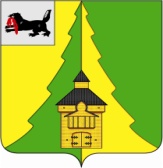 Российская Федерация	Иркутская область	Нижнеилимский муниципальный район	АДМИНИСТРАЦИЯ				ПОСТАНОВЛЕНИЕОт_27.10.2020г._ №__913__г. Железногорск-Илимский«О проведении районного конкурса«Подари ребенку семью» в 2020 году,посвященного 95-летию  Нижнеилимского района»В целях  распространения опыта семейного воспитания в замещающих семьях, развития и  популяризации семейных традиций и ценностей, пропаганды семейного жизнеустройства детей-сирот  и детей, оставшихся                   без попечения  родителей, совершенствования взаимоотношений взрослых                   и детей, руководствуясь статьей 47 Устава муниципального образования «Нижнеилимского района», администрация Нижнеилимского муниципального районаПОСТАНОВЛЯЕТ:Провести районный конкурс «Подари ребенку семью»  в 2020 году, посвященного 95-летию Нижнеилимского района, со 02 ноября 2020 года                           по 15 декабря 2020 года.      2. Утвердить Положение о  проведении районного конкурса «Подари ребенку семью» в 2020 году, посвященного 95-летию Нижнеилимского района                                (далее - конкурс «Подари ребенку семью») (Приложение).       3. Главам городских и сельских поселений района организовать работу                     по подготовке замещающих семей для участия вконкурсе «Подари ребенку семью».4. Департаменту образования администрации Нижнеилимского муници-пального района оказать содействие замещающим семьям в подготовке конкурсных материалов для участия в конкурсе «Подари ребенку семью».       5. Настоящее постановление опубликовать в периодическом печатном издании «Вестник Думы и администрации Нижнеилимского муниципального района» и разместить на официальном сайте МО «Нижнеилимский район».       6. Контроль исполнения настоящего постановления возложить на заместителя мэра района по социальной политике Т.К.Пирогову.Мэра  района                                                           М.С.Романов Рассылка: в дело -2, членам  конкурсной комиссии, ДО, главам  городских и сельских поселений района.Е.В.Дубро
3-02-06Приложение к постановлению администрации  Нижнеилимского муниципального района « _27_» __ _10___2020г. №_913___ПОЛОЖЕНИЕ
о проведении районного конкурса  «Подари ребенку семью» в 2020 году, посвященного 95-летию Нижнеилимского районаОбщие положенияНастоящее Положение определяет условия и порядок проведения   районного конкурса «Подари ребенку семью» в 2020 году, посвященного                    95-летию Нижнеилимского района (далее – «Конкурс»).Организатором Конкурса является администрация Нижнеилимского муниципального района (далее – «Организатор»).Конкурс проводится на территории Нижнеилимского района Иркутской области.Конкурсные материалы могут быть использованы Организатором при проведении общественных мероприятий, при изготовлении полиграфической                и видеопродукции, а также для размещения на сайте Организатора.Цели и задачи КонкурсаЦелью проведения Конкурса является распространение опыта семейного воспитания в замещающих   семьях,  развитие и популяризация семейных традиций и ценностей, пропаганда семейного жизнеустройства                детей - сирот и детей, оставшихся без попечения родителей, совершенствование взаимоотношений взрослых и детей.Задачи Конкурса:Привлечь внимание общественности к развитию различных форм семейного устройства детей - сирот и детей, оставшихся без попечения родителей, и вопросам профилактики социального сиротства.Привлечь внимание органов местного самоуправления, общественных организаций и благотворительных фондов, общественности, средств массовой информации к проблеме социальной адаптации детей – сирот и детей, оставшихся без попечения родителей.Сформировать позитивное общественное мнение о семейных формах устройства детей - сирот  и детей, оставшихся без попечения родителей.Повысить престиж семей, воспитывающих детей	- сирот и детей, оставшихся без попечения родителей.Выявить и поощрить социально активные замещающие семьи.Выдвинуть  конкурсные материалы на  участие в областных конкурсах.Продемонстрировать свои лучшие творческие работы, выявить таланты в области фотографии, съемки и монтажа видеофильмов.Показать, что влияние семьи проявляется в разных отраслях жизни.Обобщить и распространить положительный опыт семейного воспитания.Порядок и сроки проведения КонкурсаВ Конкурсе могут принимать участие опекуны (попечители), приемные  родители, усыновители, а также дети - сироты и дети, оставшиеся                  без попечения родителей (в возрасте от 7 до 18 лет), воспитывающиеся                          в замещающих семьях (далее - «Участники»), проживающие на территории Нижнеилимского района.Конкурс проводится по 2-м  направлениям:Фотоконкурс по  номинациям:       3.2.1.1. «Мамина улыбка» (портрет матери);       3.2.1.2. «Улыбка ребенка» (портрет ребенка). 3.2.2. Конкурс любительских  видеофильмов (видеосюжетов) по номинациям:        3.2.2.1. «История нашей жизни» («Семейная история») – фильм об истории создания приемной семьи. В фильме может быть отражена семейная история                        в целом либо семейная история от лица опекаемого (подопечного), приемного, усыновленного ребенка. Зрителю необходимо показать хронологию событий создания и развития замещающей семьи либо ребенка в замещающей семье.3.2.2.2. «Семейное хобби» - фильм о любимых занятиях членов замещающей семьи. Содержанием такого фильма могут стать семейные увлечения: занятие спортом, танцами, вышивание, вязание, резьба по дереву, коллекционирование и т.д. Важно продемонстрировать зрителю предмет или направление семейных интересов, объединяющих детей и родителей.Для регистрации участия в Конкурсе Участники представляют конкурсной комиссии следующее:Анкету - заявку Участника Конкурса в 1 экз. (Приложение № 1);для Участников фотоконкурса  - фото (можно на электронном носителе);для Участников конкурса любительских видеофильмов                                (видеосюжетов) - DVD – диск с видеофильмом (в конверте или пластиковом боксе); Копии документов замещающего родителя: паспорт, распоряжение об установлении опеки (попечительства), решение суда об усыновлении.Документация и конкурсные материалы предоставляются в кабинет № 226 администрации района (секретарю  конкурсной комиссии Дубро Е.В.), или направляются на электронный  адрес администрации района                              nilim-zeleznogorsk@yandex.ru с пометкой «На конкурс».Прием заявок и конкурсных материалов проводится                                            с 01 декабря 2020 года по 15 декабря 2020 года (кабинет № 226 администрации района).Требования к фотоснимку:В описании к фотографии прописывается ФИО участника;                          в номинации «Мамина улыбка» - ФИО участника, образовательное учреждение, возраст.Требования к видеофильму:Наличие титров с названием номинации конкурса и фильма,                           а также с указанием Участников;Фильм должен иметь продуманный и законченный сюжет длительностью не более 5 минут, не в виде слайд - шоу;В фильме может быть использован закадровый дикторский тексти музыкальное сопровождение;3.7.4. Фильм может быть смонтирован в любом видеоредакторе и записанв любом формате, доступном для воспроизведения на компьютере.Критерии оценки:3.8.1. Фотоконкурс:3.8.1.1. Соответствие фото заявленной номинации;3.8.1.2.Яркость эмоционального восприятия фотоснимка.3.8.2. Конкурс видеофильмов:Соответствие заявленной номинации;3.8.2.2. Оригинальность сюжета;3.8.2.3. Смысловая целостность фильма;3.8.2.4. Яркость эмоционального восприятия фильма;3.8.2.5. Наличие текстового комментария, отражающего содержание.Конкурсная комиссия.Руководство Конкурсом осуществляет конкурсная комиссия.Состав конкурсной комиссии формируется из представителей Организатора Конкурса, специалистов соответствующей направленности (Приложение  № 2).На конкурсную комиссию возлагаются:Объявление через средства массовой информации о сроках проведения Конкурса;Прием конкурсных материалов Участников;Экспертиза и оценкаматериалов,  представленных на Конкурс.4.4. Определение победителей Конкурса.        4.5. Оформление дипломов победителей и благодарственных писем  участникам Конкурса.        4.6. Решение  конкурсной комиссии принимается простым большинством голосов на заседании, оформляется протоколом и заверяется подписью председателя, а в его отсутствие – заместителя председателя.Подведение итогов Конкурса.Подведение итогов, определение победителей Конкурса проводится  конкурсной комиссией до  20 декабря 2020 года.Награждение победителей Конкурса проводится на  районном Форуме приемных родителей (февраль, март 2021года).Победители конкурса в каждой номинации награждаются дипломами 1, 2, 3 степени и памятными подарками.Все участники конкурса награждаются Благодарственными письмами мэра Нижнеилимского муниципального района.Победитель конкурса любительских   видеофильмов (видеосюжетов)  принимает  участие в областном конкурсе любительских видеофильмов                     «Моя приемная семья» (апрель – май 2021 года).Финансирование.Расходы по награждению участников Конкурса осуществляется                      за счет средств бюджета МО «Нижнеилимский район».Мэр района                                            М.С. РомановПриложение  № 1к Положению,  утвержденному постановлением №_913___от  «_27__» __10__ 2020 г.Анкета-заявка участника районного конкурса«Подари ребенку семью» в 2020 году, посвященного 95-летию Нижнеилимского районаВыбранная номинация ________________________________________________Название (фото, видеофильма)______________________________________ ___________________________________________________________________ФИО участника (участников)____________________________________________________________________________________________________________________________Место жительства:___________________________________________________Телефон_____________________________________________________________Сведения о замещающей семье:ФИО опекунов (попечителей), приемных родителей, усыновителей:__________________________________________________________________________________________________________________________________________Место работы_____________________________________________________Количество детей, переданных на воспитание в семью:_____________________Количество кровных детей в семье:____________________________________	Согласно Федеральному закону  от 27.07.2006г. № 152-ФЗ «О персональных данных»   даю согласие на обработку моих персональных данных из первичных источников (в т.ч. паспортные данные) с целью обеспечения реализации социальных отношений, которые требуют обработки персональных данных____________________          ________________________________________________            (подпись)                      (расшифровка подписи законного представителя ребенка)Приложение  № 2
к  Положению, утвержденному постановлением №_913 от  27.10.2020 г.Состав конкурсной комиссии районного конкурса «Подари ребенку семью» в 2020 году, посвященного 95-летию Нижнеилимского районаПредседатель комиссии:Пирогова Татьяна Константиновна – заместитель мэра района                                   по социальной политике.Заместитель председателя комиссии:Татаринцева Татьяна Ярославовна – начальник отдела опекии попечительства граждан по Нижнеилимскому району (по согласованию). Секретарь комиссии:Дубро Елена Владиславовна – главный специалист отдела организационной работы и социальной политики администрации района.Члены комиссии:Ильина Екатерина Петровна – начальник отдела по культуре, спорту и делам молодежи администрации района;Свинцова Любовь Николаевна – начальник методического отдела                            МУ «Ресурсный центр»;Чудинов Евгений Валерьевич – помощник мэра района;Чапская Татьяна Эрнстовна – главный специалист по вопросам дошкольного образования департамента образования администрации Нижнеилимского муниципального района;Дорош Светлана Васильевна – руководитель  медиа – студии «ЕЩЁ»           МБУ ДО «Центр развития творчества детей и юношества им. Г.И.Замаратского»;Невзорова Дарина Владимировна -  главный специалист отдела организационной работы и социальной политики администрации района;Ступина Ирина Григорьевна – пресс - секретарь администрации района.Мэр района                                         М.С.Романов№ п/пФ.И.О. приемного ребенкаДата рождения (полных лет) Форма семейного устройстваДата устройства               в замещающую семью№ п/пФ.И.О.кровного ребенкаДата рождения (полных лет)